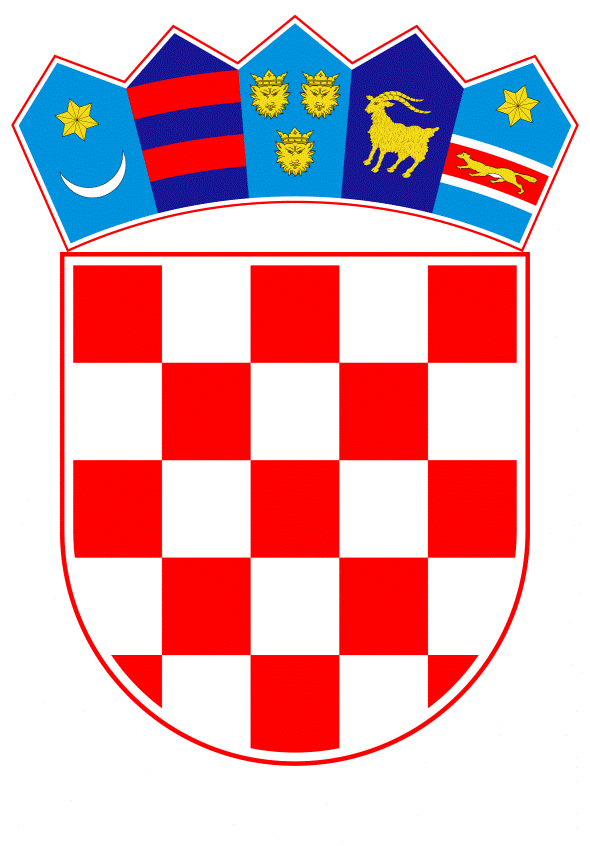 VLADA REPUBLIKE HRVATSKEZagreb, 15. lipnja 2022._______________________________________________________________________________________________________________________________________________________________________________________________________________________________       Banski dvori | Trg Sv. Marka 2  | 10000 Zagreb | tel. 01 4569 222 | vlada.gov.hr	P R I J E D L O GKLASA:		URBROJ:	Zagreb,										PREDSJEDNIKU HRVATSKOGA SABORAPREDMET:	Izvješće o poslovanju Fonda hrvatskih branitelja iz Domovinskog rata i članova njihovih obitelji za 2021. godinu - mišljenje VladeVeza:		Pismo Hrvatskoga sabora, KLASA: 021-03/22-09/43, URBROJ: 65-22-03, od 19. svibnja 2022. godine.		Na temelju članka 122. stavka 2. Poslovnika Hrvatskoga sabora („Narodne novine“, br. 81/13., 113/16., 69/17., 29/18., 53/20., 119/20. - Odluka Ustavnog suda Republike Hrvatske i 123/20.), Vlada Republike Hrvatske o Izvješću o poslovanju Fonda hrvatskih branitelja iz Domovinskog rata i članova njihovih obitelji za 2021. godinu, daje sljedeće	M I Š L J E N J E 	Vlada Republike Hrvatske nema primjedbi na Izvješće o poslovanju Fonda hrvatskih branitelja iz Domovinskog rata i članova njihovih obitelji za 2021. godinu, koje je Hrvatskome saboru dostavio Upravni odbor Fonda, aktom od 17. svibnja 2022.	Za svoje predstavnike, koji će u vezi s iznesenim mišljenjem biti nazočni na sjednicama Hrvatskoga sabora i njegovih radnih tijela, Vlada je odredila potpredsjednika Vlade Republike Hrvatske i ministra hrvatskih branitelja Tomu Medveda i državnog tajnika Darka Nekića.  									     PREDSJEDNIK									mr. sc. Andrej PlenkovićPredlagatelj:Ministarstvo hrvatskih braniteljaPredmet:Davanje mišljenja Hrvatskome saboru na Izvješće o poslovanju Fonda hrvatskih branitelja iz Domovinskog rata i članova njihovih obitelji za 2021. godinu 